Axe C : Mobiliser plus de bois dans le cadre d’une gestion durable de la forêt et de son adaptation aux changements climatiquesC1 : PSG volontairesAide à l’élaboration de Plans simples de gestion « volontaires »pour les propriétés forestières de 10 à moins de 25 hectares. 2019-2020Cadre d’intervention CAP 4G FILIERE FORET ET BOIS Annexe 1Formulaire de dépôt de candidatureDossier de demande d’habilitation pour la réalisation de PSG volontaires dans le cadre du CAP forêt bois 2019-2023Chacun des items sera renseigné et le dossier de demande d’habilitation fera l'objet d'un seul envoi. La demande d'habilitation est adressée au conseil régional Centre – Val de Loire avant le 31 décembre 2020 par voie électronique à l’adresse suivante : direction.agriculture@regioncentre.fr1 Structure Raison sociale : Adresse : Ville : Code postal : Téléphone : Mail :Site internet : Nom du responsable légal :Fonction : Téléphone : Mail : Nom du contact pour l’habilitation:Fonction :Téléphone :  Mail : Année de création : Statut juridique : SIRET : 2 Informations concernant  la réalisation des PSG par l'organisme :  Nombre de PSG réalisés par an en moyenne : Nombre de PSG volontaires envisagés sur la période retenue 2019/2020 :3 Les gestionnaires forestiersPour chaque gestionnaire, il conviendra de communiquer l’arrêté correspondant à la validation du statut de gestionnaire forestiers.Composition du dossier de demande d’habilitation- Le présent dossier complété et signé par le représentant légal,- Le RIB de la structureFait le,   								A 		Nom du représentant 						SignatureAnnexe 2Une lettre d’engagement de mise en œuvre et de suivi du PSG volontaire Engagement du propriétaireJe soussignéNom 								PrénomAdresseTelCourrielAgissant en tant que :Propriétaire,Gérant,Représentant mandaté,de la propriété faisant l’objet du PSG volontaire n° XXX-XX-X agréé par le CRPF d’Ile-de-France et du Centre – Val de Loire pour la période du xx/xx/xxxx au xx/xx/xxxx.Donne mandat à (nom et raison social du gestionnaire), qui l’accepte, pour mettre en œuvre le programme de coupes et de travaux prévus au Plan simple de gestion mentionné ci-dessus.Ce mandat est donné pour :- une période de 5 ans renouvelable par tacite reconduction dans la limite de durée de validité du Plan simple de gestion s’il est fait appel à un gestionnaire forestier professionnel ou à un expert forestier.- la durée d’adhésion à la coopérative s’il est fait appel à une coopérativeFait à 									, le Le Propriétaire							Le gestionnaireAnnexe 3L’engagement des propriétaires concernés dans un processus de certification de la gestion durable des forêtsJoindre le formulaire d’adhésion pour les propriétaires forestiers dûment complété et signé ou le certificat d’adhésion si la forêt est déjà certifiée.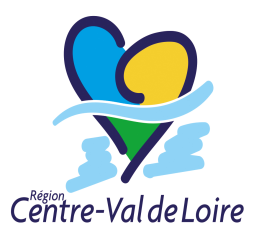 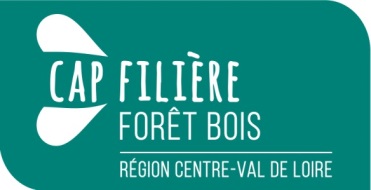 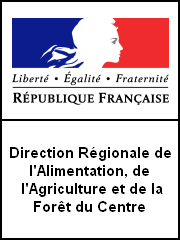 Région Centre-Val de LoireDirection de l’Agriculture et de la Forêt9 rue Saint Pierre LentinCS 9411745041 ORLEANS Cedex 1 
